INVITATION STAGE EAUX-VIVES  PÔLE À Pau du 20 au 22 Janvier 2024Prévoir Pique-Nique du Samedi Midi !!!Retour: Retour au club le Lundi vers 22hObjets du stage :Liste des stagiaires : Rappel : (Les listes U12 ET U15 sont non exhaustive, modifiable et actualisable à chaque vacance en fonction des appréciations du référent et des cadres sportifs des clubs. Certaines actions resteront ouvertes sur proposition des cadres.)Hébergement : Air BnBR1 Stage et Pôle : AUGU Lucas - polecdck16@gmail.com – 0623884993 R1 adjoint U15 : Hicham Domti - hic.d86@gmail.com - 0641190730Camion :  CDCK16 POLE + CDCK16 SPORT Prix :	160 € MaximumLes factures seront envoyées au club après le stage et ajustées en fonction du bilan financier de celui-ci, le prix indiqué au-dessus correspond à l’estimation haute du coup du stage.
Matériel :-	Bateau en bon état et aux normes (poids, taille…), affaire de sport.-	Affaire de kayak chaude et en double, affaires de pluies, matériels de kayak aux normes (40L de gonfles obligatoire pour TOUT les N2).-	Vêtements chauds, plusieurs rechanges... -	Tenues de randonnées, de sport CO, outils pour récupérer des dossiers vidéo.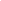 Inscriptions (A centraliser et à envoyer par le club uniquement)Coupon-réponse à envoyer par mail : AUGU Lucas - polecdck16@gmail.com – 0623884993La liste des inscriptions sera clôturée 10 janvier 2024 à minuitAucune inscription ne sera prise après cette date.Club :____________________________________________________Remplir la fiche de liaison sanitaire ci-après et l’autorisation parentale pour les mineurs ! Une par stagiaire.ATTENTION :Pensez à afficher l’invitation suffisamment tôt pour que les jeunes et les parents soient au courant du stage à l’avance- N’hésitez pas à leur transmettre par papier l’information du stage- La liste des inscriptions sera clôturée le 10 janvier à minuit, aucune inscription ne sera prise après cette date. Afin de confirmer la réservation de l’hébergement, la restauration…- Un mail peut suffire à : AUGU Lucas - polecdck16@gmail.com – 0623884993 - Les fiches de liaison sanitaire doivent absolument être fournies au plus tard le jour du départ sinon aucun départ ne sera possible !!! - Elles peuvent être envoyées par mail avant ou donner au début du stage.AUTORISATION PARENTALE (pour les mineurs uniquement)Je soussigné Mme, M ....................................................................................................................................Tuteur légal de ...............................................................................................................................................L’autorise à participer au stage organisé par le CDCK16 à PAU qui se déroulera du 20 au 22 janvier 2024.Contacts téléphoniques (domicile, travail, portable) : .....................................................................................J’autorise le responsable du stage à prendre toute décision concernant une éventuelle intervention chirurgicale.N° de sécurité sociale : ………………………………………        Signature du tuteur légale (parents)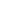 Fait à ................................................., le ........................... 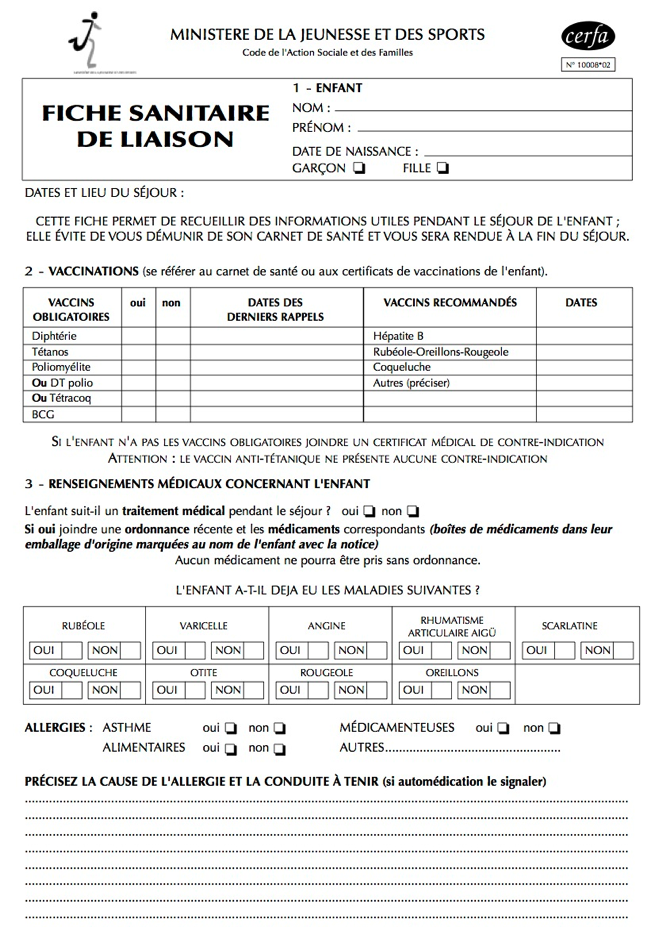 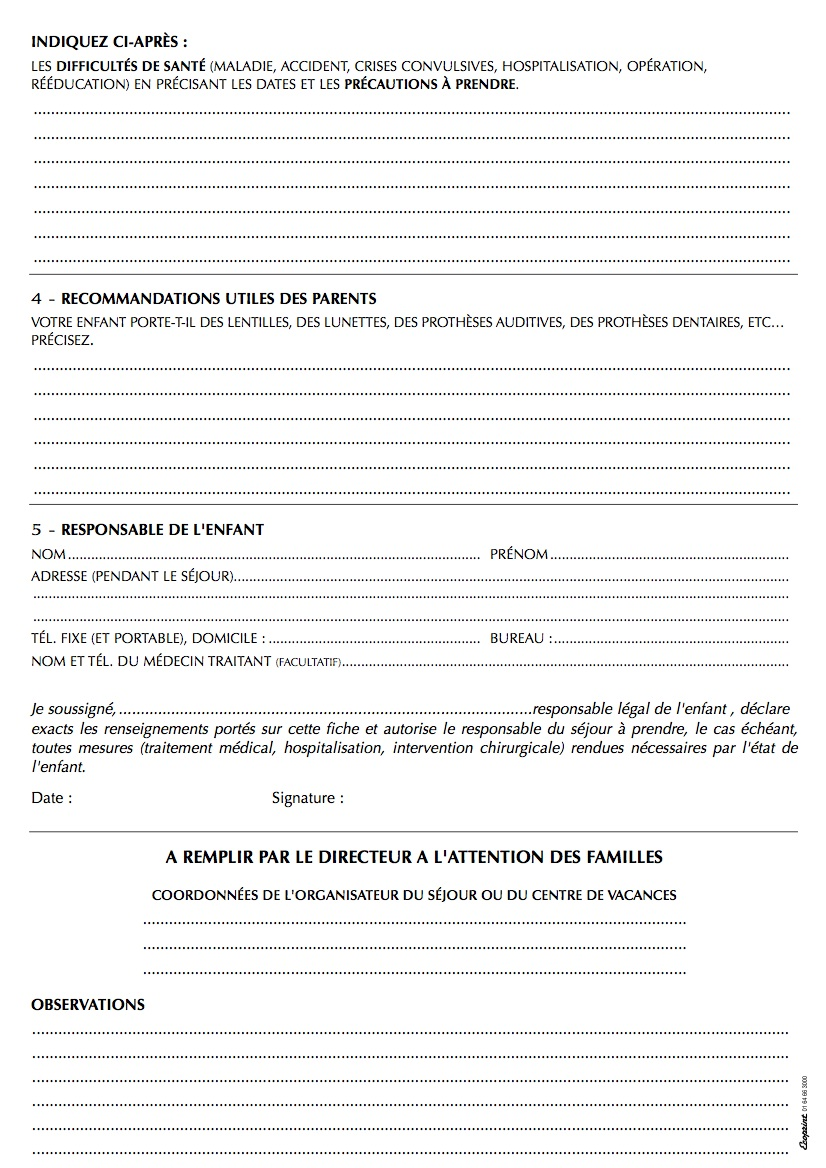 Public concernéPôle espoir + U15 sélectionnés par l’entraîneur Objectifs du stagePréparation spécifique à l’échéance principalLISTE POLE U18LISTE POLE U18LISTE U15 – SELECTION ENTRAINEURLYNN GB
TIMOTHE BORDES
JULES RATHIER
JULES MAUGET
CLARA SEDRUE
TOM PAGNONMARION BROUILLET
THEO CHETOUI
LEO ALLAIS
ROBIN GUIGNARD
LUCAS GRANDJEANSACHA LARENAUDIE
VALENTIN GRAVEREAU
GABIN DELAUNAYANNA VRIGNAUDNom, PrénomSexe (H/F)Date de naissanceNiveau de pagaie couleurGroupe souhaité :1 = Découverte2 = Développement en EV